КАРАР                                                                                         ПОСТАНОВЛЕНИЕ19  июль  2019 й.                                   № 33                              19  июля  2019 г.О создании мест (площадок) накопления твердых коммунальных отходов, на территории сельского поселения Имянликулевский  сельсовет муниципального района Чекмагушевский район Республики Башкортостан»       В соответствии с Федеральным законом  от 06.10.2003 №131-ФЗ «Об общих принципах организации местного самоуправления в Российской Федерации», с Постановлением Правительства Российской Федерации от  31 августа 2018 года     № 1039 «Об утверждении Правил обустройства мест (площадок) накопления твердых коммунальных отходов и ведения их реестра», Администрация сельского поселения Имянликулевский сельсовет муниципального района Чекмагушевский район Республики Башкортостан  ПОСТАНОВЛЯЕТ:	1. Создать на территории сельского поселения Имянликулевский сельсовет муниципального района Чекмагушевский район Республики Башкортостан следующие места (площадки) накопления твердых коммунальных отходов:1.1. Республика Башкортостан, Чекмагушевский район, с. Имянликулево:-, ул. Муртазиных, ориентировочно около д. № 3;- ул. Парковая, ориентировочно около д. № 2;- ул. Свободы, ориентировочно около д. № 17;- ул. Таш-Тау, ориентировочно около д. № 17;- ул. Фидуса Мусина, ориентировочно около д. № 7;- ул. Фидуса Мусина, ориентировочно около д. № 45;- ул. Фидуса Мусина, ориентировочно около д. № 70;- ул. Центральная, ориентировочно около д. № 3;1.2. Республика Башкортостан, Чекмагушевский район с. Верхний Аташ:- ул. Молодежная, ориентировочно около д. 15;- ул. Набережная, ориентировочно около д. 4;- ул. Красный Партизан, ориентировочно около д. № 49;-ул. Школьная, ориентировочно около д. № 4.1.3. Республика Башкортостан, Чекмагушевский район д. Земеево:- ул. Центральная, ориентировочно около д. № 15.2.  Контроль за исполнением настоящего постановления оставляю за собой. Глава сельского поселения:                                                    Р.Л. Хафизова     БАШҠОРТОСТАН  РЕСПУБЛИКАҺЫСАҠМАҒОШ  РАЙОНЫмуниципаль районЫНЫҢИмӘНЛЕҠУЛ АУЫЛ СОВЕТЫАУЫЛ  БИЛӘмӘҺЕХАКИМИӘТЕ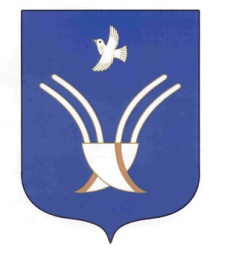 Администрация       сельского поселенияимянликулевский сельсоветмуниципального района Чекмагушевский район Республики Башкортостан